Название логической операцииНазвание логической операцииЛогическое отрицаниеЛогическое умноженияЛогическое сложенияЛогическое следованиеЛогическая операция эквивалентностиНазвание логической операцииНазвание логической операцииинверсияконъюнкция   дизъюнкцияимпликацияЛогическая операция эквивалентностиЛогическая связкаЛогическая связканеИ, а, но, хотяилиЕсли…, то Тогда и только тогда, когдаДиаграмма Эйлера- ВеннаДиаграмма Эйлера- Венна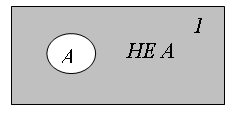 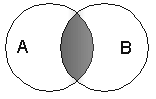 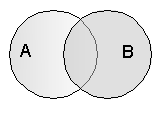 ОбозначениеОбозначение¬, ¯&, ^, •v,+→, =>~, <=>, ,<—>Обозначение в ЕxcelОбозначение в ЕxcelНЕИИЛИОбозначение при программированииОбозначение при программированииNotAndOrПриоритет при решении задачПриоритет при решении задач12345АВF=F=А&ВF=АvВF14=A → ВF10=А~В0010011011011010001001101111Закон равносильностиЗаконы исключения констант:Закон (не)противоречияЗакон исключения третьегоЗакон двойного отрицания:Закон общей инверсии (законы де Моргана):Переместительный (коммутативный) закон:Сочетательный (ассоциативный) закон:Распределительный (дистрибутивный) закон:AvA = А;А&А = АAvl=l,        Av0=A;А&1=А,     А&0 = 0.А&=0.Av=l. = АЛогическое умножения логическое сложение:логическое сложения:AvB = BvA;логическое умножения:А&В = В&А.логического сложения:(AvB)vC=Av(BvC);логического умножения:(А&В)&С=А&СВ&С). логическое сложения:(AvB)&C=(А&С)v(B&С)логическое умножения:(A&B)vC=(AvC)&(BvC).